
ФОНЕМАТИЧЕСКИЕ СКАЗКИВсем известно, что обучение дошкольников должно проходить в игре. Обучение чтению - не исключение. Но прежде чем учить читать, ребенка следует научить слушать и слышать звуки родной речи.
Эту задачу с легкостью решит любой желающий, если, читая или рассказывая сказку, сначала сам, а затем вместе с ребенком (детьми) будет:четко артикулировать и пропевать звуки (длиннее-короче, выше-ниже) так, как указано в тексте;отхлопывать ритм «песен» каждого звука;«дирижировать» - демонстрировать рукой продолжительность звука, высоту звучания голоса;имитировать игру на музыкальных инструментах, следуя ритмическому рисунку той или иной «песенки»;использовать наглядный материал для «записи» и «чтения песен» звуков.
При этом следует показывать:протяжный звук - ведением руки в воздухе по горизонтальной линии;отрывистый звук - резким разведением (растопыриванием) предварительно сомкнутых пальцев;повышение звука - подниманием руки вверх;понижение звука - опусканием руки вниз.
 
Звук средней продолжительности 


 
Длительный звук 


 
Краткий (отрывистый) звук 


 
Высокий звук и низкий звук 


 
Пример ритмического рисунка «песни» звука «О» 


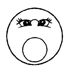 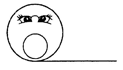 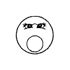 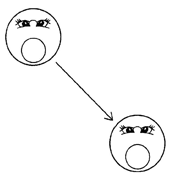 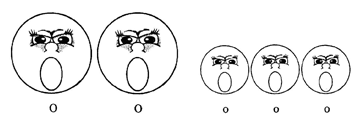 После чтения сказки детям следует задать вопросы по текcту и предложить выполнить задания, направленные на закрепление и осмысление ее содержания. Примерные вопросы и задания даются после каждой сказки. Ответы детей могут быть полными и краткими. В скобках после вопроса указывается суть возможного ответа. Если ребенок испытывает какие-либо затруднения, взрослому необходимо напомнить ему содержание сказки, прочитав из нее нужный для ответа отрывок.Сказка «Живые звуки», состоящая из двух частей, может использоваться как полностью, так и фрагментарно, в зависимости от возраста детей, особенностей их развития, объема знаний и умений, этапа работы над звуками, целей занятия.
Первая часть сказки дает возможность:познакомить детей с гласными звуками, или закрепить знание гласных звуковформировать понятие «гласный звук»развивать слуховое вниманиеразвивать фонематический слух (например: после прочтения или рассказа текста предложить вспомнить, какие «песенки» пели звуки, сколько звуков пели ту или иную «песенку», в какой последовательности пели звуки, какие «песенки» могут спеть звуки [у], [и] и так далее)познакомить детей с гласными буквами, или закрепить зрительные образы гласных буквзакреплять у детей различие понятий «звук - буква»Вторая часть сказки, помимо перечисленных выше задач, позволяет:формировать понятие «согласный звук»познакомить дошкольников с йотированными гласными буквамиСКАЗКА ПЕРВАЯ - О ЗВУКЕ «А»

 

Жил-был звук «a».
Он любил петь, широко открывая рот: «a__».
Иногда звук «a» пел очень тихо: «a, a, a».
Иногда - очень громко: «a, a, a».
Когда звуку «a» было грустно, то пел он тихую-тихую, протяжную-протяжную песню: «a__a__a__a__a__a__a__».
Бывали времена, когда звук «a» играл на барабане: «aaaaa, aaaaa».
А еще звук «a» пел детям колыбельные песни. Голос его тогда звучал то выше, то ниже, то выше, то ниже и очень-очень плавно:
a
 \
  A

a
 \
  a

a
 \
  a__a__a

a
 \
  a

a
 \
  a

a
 \
  a


Всем вокруг нравился звук «a» за то, что широко открывал рот и пел на разные голоса. 

Вопросы и задания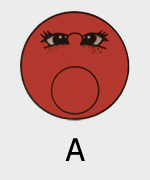 О каком звуке эта сказка?Что любил делать звук «a»? (Петь).Когда звук «a» пел, как он открывал рот? (Широко). Покажи, как пел звук «a» (Открывал рот).Как умел петь звук «a»? (Тихо, громко). Спой тихо, спой громко.Какую песню пел звук «a», когда ему было грустно? (Тихую-тихую, протяжную-протяжную). Спой тихую, протяжную песню звука «a» («a__a__a__a__a__a__a__»).На каком инструменте играл звук «a»? (На барабане). Прохлопай и спой мелодию, которую звук «a» играл на барабане («aaaaa, aaaaa»).Какие песни звук «a» пел детям? (Колыбельные). Спой колыбельную звука «a»:
a
 \
  a

a
 \
  a__a__aЗа что всем нравился звук «a»? (Широко открывал рот и пел на разные голоса).СКАЗКА ВТОРАЯ - О ЗВУКЕ «У»

 

Жил да был звук «у».
У звука «у» была удивительная особенность: когда он пел, то вытягивал губы трубочкой, отчего все его песни становились похожи на гудок: «у, у, у».
Звук «у» умел гудеть как пароход: «у__ у__ у__».
Умел звук «у» гудеть и как поезд: «у__у__у__у__у__у__».
Звук «у» умел гудеть и тихо: «у__у__у__», и громко: «у__у__у__».
Но больше всего звук «у» любил играть на трубе: «уууууууу у__».
Заслышав такую мелодию, весь честной народ собирался вместе, люди дружно хлопали в ладоши и подпевали: «уууууууу у__ ».
Веселье продолжалось долго и заканчивалось лишь тогда, когда звук «у» трубил отбой: «у__у__ у у у__».
Все расходились, а песня звука «у» раздавалась все тише и тише: «у__у__ у у у__».
Так звук «у» утром помогал вставать, а вечером напоминал, что пора ложиться спать. 

Вопросы и задания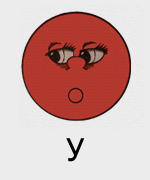 О каком звуке эта сказка?Какая особенность была у звука «у»? (или: Отчего песни звука «у» были похожи на гудок?) (Вытягивал губы трубочкой).Как умел гудеть звук «у»? (Как пароход, как поезд; тихо, громко). Спой все песни звука «у».На чем любил играть звук «у»? (На трубе).Заслышав какую мелодию, все хлопали и подпевали? Спой и прохлопай («уууууууу у__»).Как звук «у» трубил отбой? Спой и прохлопай («у__у__ у у у__»).СКАЗКА ТРЕТЬЯ - О ЗВУКЕ «О»

 

Жил-был звук «о».
Очень звук «о» любил петь.
Пел он много и с душою.
Когда звук «о» пел, рот его становился похож на небольшой вытянутый кружок: «о, о, о».
Звук «о» был в восторге от всего: «О! Какое красивое облако! О! Какое глубокое озеро! О! Какой зеленый остров!»
Звук «о» мог не только восторгаться всем вокруг, но и петь, подражая курице, зовущей своих цыплят: «о о о_ о о о_ о о о_ ».
В переводе эта песня звучала так: «Ко-ко-ко, ко-ко-ко, не ходите далеко...»
Очень многим нравился звук «о».
Люди пели вместе с ним хором и восторгались и облаком, и озером, и островом, и при этом у всех поющих рты были похожи на небольшие вытянутые кружочки.

Вопросы и задания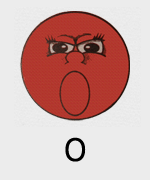 О каком звуке эта сказка?На что похож рот у звука «о»? (На вытянутый кружок).От чего был в восторге звук «о»? (От облака, от озера, от острова).Кому мог подражать звук «о» своей песенкой? (Курице). Спой эту песенку («о о о_ о о о_ о о о_ »).На что были похожи рты у всех поющих со звуком «о»? (На вытянутые кружки).Придумай мелодию для звука «о», прохлопай и спой ее.СКАЗКА ЧЕТВЕРТАЯ - О ЗВУКЕ «И»

 

Жил-был звук «и».
Рот у интересного и привлекательного звука «и» всегда широко-широко улыбался, и от этого песни его звучали игриво: «и, и, и».
Иногда звук «и» играл на свирели.
И тогда вокруг разносились самые разные мелодии, которые звучали и высоко: «и__иии__ »; и низко: «и и ии ии и__» и протяжно: «и__ и__ и__ » и отрывисто: «ии ии и».
Но больше всего окружающим нравилось слушать в исполнении звука «и» песню о Чижике-пыжике: «ии ии иии__ ии и ии ии и__». Когда звук «и» прилежно выводил мелодию на свирели, все ему подпевали прихлопывая, притопывая, любуясь его широкой улыбкой. 

Вопросы и задания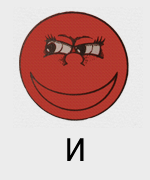 О каком звуке эта сказка?Как звучали песни звука «и»? (Игриво).Почему песни звука «и» всегда были игривыми? (Рот широко-широко улыбался).На каком музыкальном инструменте играл звук «и»? (На свирели).Как могут звучать мелодии звука «и»? (Высоко, низко, протяжно, отрывисто). Исполни все мелодии звука «и» («и__иии__ », «и и ии ии и__», «и__ и__ и__ »,«ии ии и»).Какую песню в исполнении звука «и» любили слушать окружающие? (Чижик-пыжик.) Спой песню о Чижике-пыжике так, как ее пел звук «и», мелодию прохлопай («ии ии иии__ ии и ии ии и__»).СКАЗКА ПЯТАЯ - О ЗВУКЕ «Э»

 

Жил да был звук «э».
Звук «э» всегда чем-то интересовался. При этом его рот был приоткрыт, а язык с выгнутой спинкой приподнят: «э, э, э».
Звук «э» задавал много разных вопросов: «Это что? Это зачем? Это почему?»
Звук «э» был известен и тем, что любил петь протяжные песни: «э__ э__ э__ э__ э__».
Больше других ему нравилась такая песня: «э э э__ э э э__ э э э э э__э__»
Так и жил звук «э»: задавал вопросы и, получив на них ответы, распевал свои протяжные песни, приоткрывая рот и приподнимая язык. 

Вопросы и задания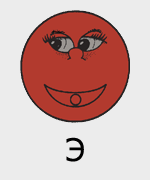 О каком звуке эта сказка?В каком положении всегда находился рот и язык у звука «э»? (Рот приоткрыт, язык приподнят).Какие вопросы задавал звук «э»? (Это что? Это зачем? Это почему?)Какие песни пел звук «э»? (Протяжные). Спой и прохлопай мелодию протяжной песни («э__ э__ э__ э__ э__»).Исполни песню, которая больше других нравилась звуку «э» (»э э э__ э э э__ э э э э э__э__»).Как пел звук «э»? (Приоткрывая рот и приподнимая язык).СКАЗКА ШЕСТАЯ - О ЗВУКЕ «Ы»

 

Жил-был звук «ы».
Известен был звук «ы» своим низким голосом.
Звучал его голос низко-низко оттого, что пел звук «ы», немного улыбаясь приоткрытым ртом, с оттянутым назад языком: «ы, ы, ы».
Звук «ы» умел петь и протяжно: «ы__ы__ы__», и отрывисто: «ы ы ы ы ы».
Иногда звук «ы» играл на барабане: «ыыыыы ы, ыыыыы ы».
Иногда - пел тихие колыбельные песни: «ы ы ы ы ы__ы ы__, ы ы ы ы ы__ы ы__».
Звук «ы» жил тихой спокойной жизнью, радовал окружающих красивым, низким бархатным голосом, всегда немного улыбался, оттягивая язык назад. 

Вопросы и задания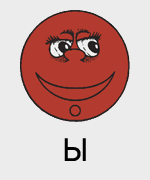 О каком звуке эта сказка?Чем был известен звук «ы»? (Низким голосом).Почему у звука «ы» был очень низкий голос? (Пел с приоткрытым ртом и оттянутым назад языком).Как умел петь звук «ы»? (Протяжно, отрывисто). Спой протяжную и отрывистую песню звука «ы», прохлопай мелодии («ы__ы__ы__, ы ы ы ы ы»).На чем иногда играл звук «ы»? (На барабане). Прохлопай и спой мелодию, которую звук «ы» исполнял на барабане («ыыыыы ы, ыыыыы ы»).Какие песни иногда пел звук «ы»? (Тихие, колыбельные). Спой колыбельную песню звука «ы» («ы ы ы ы ы__ы ы__, ...»).Как всегда улыбался звук «ы».СКАЗКА ЖИВЫЕ ЗВУКИ

Часть перваяДавным-давно жили-были звуки. И было их шесть. У каждого звука был свой характер:
«а» - радостный и веселый,
«у» - угрюмый, задумчивый,
«о» - очень любил всему удивляться,
«и» - игривый, улыбчивый,
«э» - медлительный, рассудительный,
«ы» - самый серьезный и хмурый.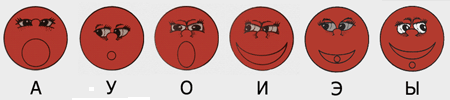 Звуки были разными, но очень дружными, так как все они любили петь. Голоса их звучали красиво, звонко. Умели звуки петь и очень тоненько - высоко:«а, у, о, и, э, ы». И низко: «а, у, о, и, э, ы».Звуки пели по одному и парами: «ау, ои, эы».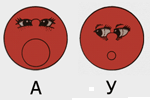 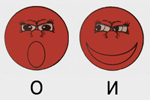 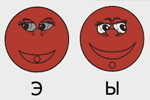 Пели звуки также и по трое: «ауо, иэы».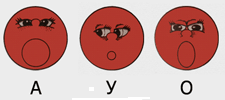 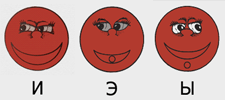 А ещё звуки могли петь хором: «ауоиэы».Ходили звуки по свету и голосисто пели. За это их стали называть гласными и красные рубашки подарили.Но однажды задумались звуки:
- Как же так, - говорит «а», - у всех есть дома, а у нас нет.
- У зверей - у кого дупло, у кого берлога, - поддержал «у».
- О, и у каждой птички есть гнездо, - подхватил «о».
- И люди в домах живут, - тихонько заметил «и».
- Это что же получается, одни мы без постоянного места жительства, - возмутились «э» и «ы».Подумали-подумали да и начали дома мастерить. «а» да «и» нашли по три палочки. «а» сделал шалаш с перекладиной. «и» к двум столбикам перекладинку наискосок приладил и остался очень доволен.
«у» и «ы» взяли по две палочки. «у» смастерил себе домик, похожий на дерево с сучком. «ы» к одной палочке пристроил половинку маленького колесика, вторую палочку поставил рядом для надежности.
«о» увидело колесо, оно ему и подошло.
«э» долго смотрел на треснутый ободок от колеса, потом приделал к нему палочку и устроился - домик появился и у него.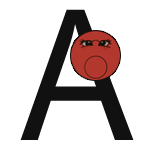 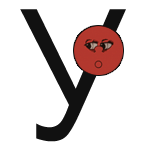 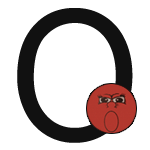 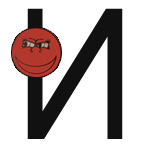 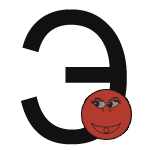 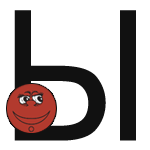 Довольные звуки на радостях и названия своим домам придумали, стали их называть буквами. У звука «а» - домик-буква «а», у звука «у» - домик-буква «у», у звука «о» - домик-буква «о», у звука «и» - домик-буква «и», у звука «э» - домик-буква «э», у звука «ы» - домик-буква «ы». С тех пор, глядя на домики-буквы, все узнают, какие звуки в них живут.

Часть втораяСидят однажды гласные в своих домах-буквах, распевают песни на все голоса, вдруг слышат что-то странное, непонятное: «й й й й...». Смотрят - какой-то непохожий на них звук в зеленой рубашке что-то пытается им объяснить, да уж очень кратко говорит: «й... й... й...». Прислушался «и» и узнал в нем своего дальнего родственника, которого звали «и-кратким», потому что звучит он отрывисто, коротко, и расслышать его не всегда легко.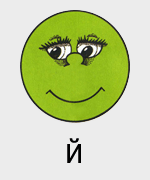 Слушали-слушали звуки и наконец поняли - это «и-краткий» в хор к ним просится. Вышли гласные, встали в кружок и стали думу думать, как же «и-краткого»петь научить. Все у него хорошо: голос и звонкий, и мягкий, и нежный, а звук тянуть не может...Для начала домик ему построили - такой же, как у его родственника, звука «и», но с козырьком, для отличия. Домик «и-краткого» назвали буквой «и-краткой».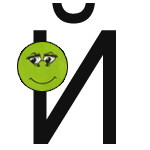 Обрадовался «и-краткий», благодарит всех за домик-букву: «й й й й...». Поселился «и-краткий», в своем домике-букве, слушает, как гласные поют, и сам пытается им подпевать: «й й й й...».Слушал-слушал «а», да и говорит:
- А давай-ка попробуем спеть вдвоем. Ты начинай, а я подхвачу.
«и-краткий» согласился, и они запели:
- «йа, йа, йа».
- У вас здорово получается, - задумчиво протянул «у», - ну а со мной петь будешь? - обратился он к «и-краткому».
- Буду, - ответил тот, не задумываясь.
И тут же все услышали:
-«йу, йу, йу».
- О, как хорошо! Спой теперь со мной, - попросил «О».
- Пожалуйста.
- «йо, йо, йо», - полилась новая песня.
- Э, я не хочу оставаться в стороне, - рассудил «Э», - споем вместе, - предложил он «и-краткому».
Следующая песня звучала так:
- «йэ, йэ, йэ».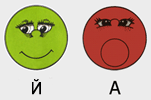 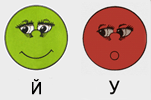 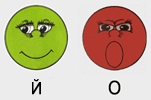 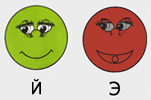 Радуется «и-краткий»: поет с «а» - получается «йа, йа, йа», поет с «у» - получается «йу, йу, йу», поет с «о» - получается «йо, йо, йо», поет с «э» - получается «йэ, йэ, йэ».Опечалены были только «и» да «ы».
- Мило, очень мило, - вздыхал «и», слушая пение друзей, - хотелось бы мне спеть с «и-кратким», но если я запою, его вообще никто не услышит, мы же родственники.
- Мы с «и-кратким» тоже петь вместе не сможем. Он такой высокий, а я такой низкий, - горевал «ы».Так сидели они, слушали песни: «йа», «йу», «йо», «йэ», тихонько переговаривались и надумали построить такие домики, где бы «и-краткий» мог выступать с концертами со звуком «а»,, со звуком «у», со звуком «о», со звуком «э».Подумали-подумали да и смастерили четыре домика.
Первый домик назвали буквой «я», в нем «и-краткий» стал петь со звуком «а».
Второй домик назвали буквой «ю», в нем «и-краткий» стал петь со звуком «у».
Третий домик назвали буквой «ё», в нем «и-краткий» стал петь со звуком «о».
Четвертый домик назвали буквой «е», в нем «и-краткий» стал петь со звуком «э».
Так до сих пор и поют в домиках-буквах «я», «ю», «ё», «е».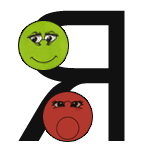 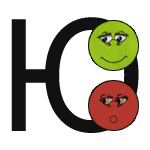 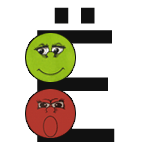 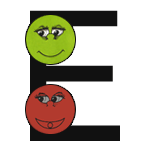 А звук «и-краткий» за то, что согласился петь с гласными, стали называть «согласным», да прибавлять «звонкий, мягкий». Голос-то у «и-краткого» действительно удивительно звонкий и удивительно мягкий.Пели звуки много - и дома, и на концертах. Выступали гласные звуки всегда в красных рубашках, а «и-краткий» - в зеленой. Глядя на него, все мягкие звуки стали носить рубашки зеленого цвета, а твердые звуки решили ходить в синих рубашках.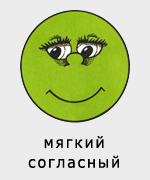 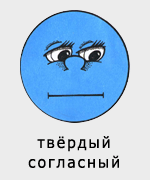 

Вариант окончания сказки для дошкольниковТак с тех пор и повелось в русском языке: шесть гласных звуков обозначают кружочками красного цвета. Все остальные звуки - согласные. Мягкие согласные обозначаются зелеными кружками. Твердые согласные - синими. Вот и сказочке конец, кто запомнил - молодец!
Вариант окончания сказки для школьниковТак с тех пор и повелось в русском языке: гласных звуков шесть.Гласных букв десять: «а», «у», «о», «э», «ы», «и», «я», «ю», «ё», «е». В четырех буквах-домиках: «я», «ю», «ё», «е» поет «и-краткий» дуэтом, то есть вдвоем с гласными «а», «у», «о», «э».Все звуки, согласившиеся петь с гласными, называются согласными. Гласные звуки любят красный цвет, согласные мягкие - зеленый, согласные твердые - синий.Вот и сказочке конец, кто запомнил - молодец!